LIC. VERÓNICA ARROYO RONQUILLODIRECTORA DE SERVICIO SOCIAL YBOLSA DE TRABAJO UNIVERSITARIAPor este conducto hago de su conocimiento que el (la) estudiante cuyos datos se enlistan concluyó satisfactoriamente su práctica profesional bajo mi dirección. Sin más por el momento, le envío un cordial saludo.A T E N T A M E N T E“Pensar bien, para vivir mejor”H. Puebla de Zaragoza, a    de               de 2021_________________________(escriba aquí el nombre)Responsable del programa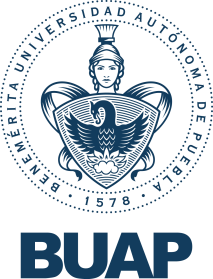 Benemérita Universidad Autónoma de PueblaAsunto: Conclusión de Práctica ProfesionalNombreMatrículaFacultadCiencias Físico MatemáticasCarreraLic. en Nombre de la DependenciaLugar donde realizó PP (de la universidad)Nombre y folio del Programa Fecha de inicioFecha de finNúmero de horas curriculares